Филиал Республиканского государственного предприятия на праве хозяйственного ведения «Казгидромет» Министерства экологии и природных ресурсов РК по г.Алматы и Алматинской области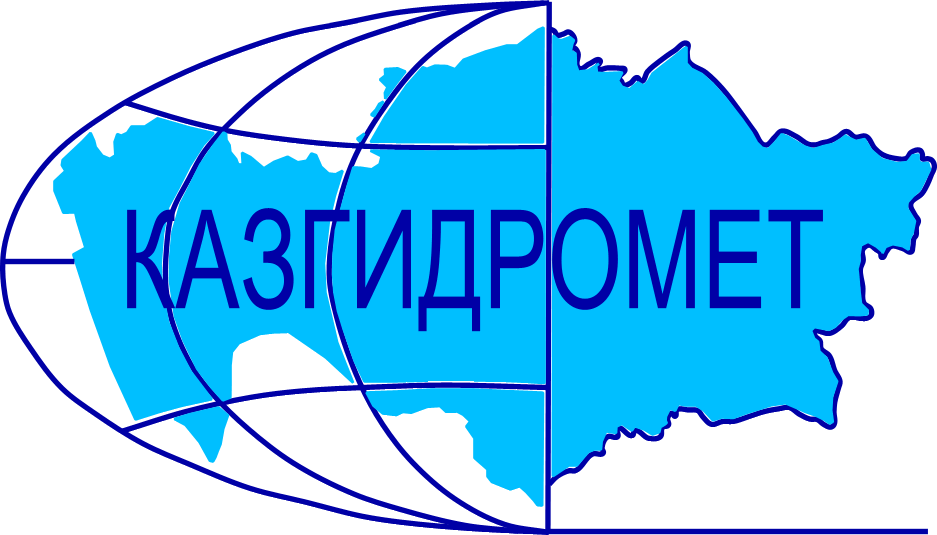 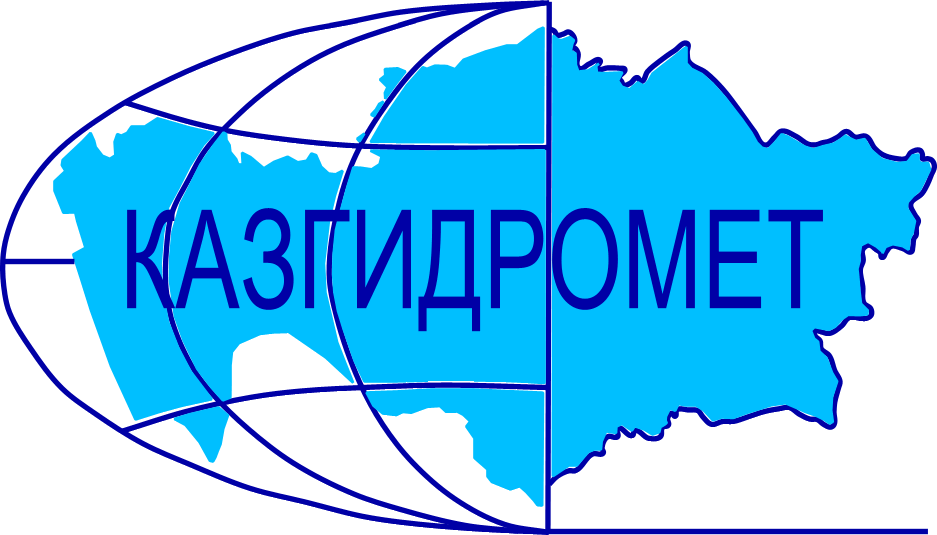 г.Алматы, проспект Абая, 32Ежедневный гидрологический бюллетень № 6Сведения о состоянии водных объектов г.Алматы и Алматинской области по данным гидрологического мониторинга на государственной сети наблюдений по состоянию на 8 час. 06 марта 2024 годаСведения о водохранилищах Примечание: * - данные отсутствуютДиректор филиала             		                                                                           Т. КасымбекСоставил (а)/Исп.: И. АнцифероваТел.: 2067Қазақстан Республикасы Экология және табиғи ресурстар министрлігінің «Қазгидромет» шаруашылық жүргізу құқығындағы республикалық кәсіпорнының Алматы қаласы және Алматы облысы бойынша филиалыАлматы қаласы, Абай, 32 даңғылы№ 6 Күнделікті гидрологиялық бюллетень Мемлекеттік бақылау желісіндегі гидрологиялық мониторинг деректері бойынша Алматы қаласы және Алматы  облысы су нысандарының 2024 жылғы 06 наурыздағы сағат 8-гі  жай-күйі туралы мәліметтер. Су қоймалары бойынша мәліметтер Ескерту: * - мәліметтер жоқФилиал директоры		                                                                               Т. ҚасымбекЖасады/Орын.: И. АнцифероваТел.: 2067Название гидрологического постаОпасный уровеньводы, смУровень воды, смИзменение уровня воды за сутки, ±смРасход воды, м³/секСостояние водного объектар.Иле-пристань Добын490 240-3234р.Иле-164 км выше Капшагайской ГЭС500328-3297р.Иле-уроч.Капшагай5013040186осевший лёдзаберегир.Иле-с.Ушжарма376142-2ледоставр.Иле-1 км ниже ответвления рук.Жидели3281422ледоставосевший лёдлёд потемнелр.Иле-аул Жидели286860ледоставр.Иле-протока Суминка5483410ледоставр.Иле-16 км ниже истока2771372ледостав с промоинамир.Иле-протока Ир2561411ледоставр.Киши Алматы-МС Мынжылки300река пересохлар.Киши Алматы-альпбаза «Туюксу»62653900,29ледяные мостыр.Киши Алматы-ниже устья р.Сарысай290251-10,54ледяные мостыр.Киши Алматы-МП Медеу136870неполный ледоставр.Киши Алматы –г.Алматы24817800,65забереги нависшиер.Батарейка-д/о «Просвещенец»984100,029неполный ледоставр.Бутак-с.Бутак28724300,11ледоставр.Улкен Алматы-1,1 км выше озера Улкен Алматы32929300,20заберегир.Улкен Алматы-2 км выше устья р.Проходной40024700,36заберегир.Кумбел-устье1198001,48неполный ледоставледяные мостыр.Проходная-устье31026500,29неполный ледоставледостав с промоинамир.Терисбутак-устье23020300,42неполный ледоставр.Каскелен-г.Каскелен33726602,26заберегир.Каскелен-устье21313619,63р.Талгар-г.Талгар3301550заберегир.Есик-г.Есик294река пересохлар.Турген-с.Таутурген1807300,53р.Узын Каргалы-п.Фабричный1608802,25заберегир.Курты-Ленинский мост46127305,88ледоставр.Шилик-выше вдхр.Бартогай42430629,73шугоходр.Шилик-с.Малыбай1864001,29заберегир.Темирлик-с.Темирлик27117301,01заберегир.Шарын-уроч.Сарытогай250116036,5р.Текес-с.Текес20012808,01заберегишугоходр.Каркара-у выхода из гор2568404,89неполный ледоставр.Баянкол-с.Баянкол180730неполный ледоставр.Нарынкол-с.Нарынкол2501610неполный ледоставвдхр.Капшагай-г.Капшагай115010730ледоставвдхр.Капшагай-МС Карашокы115010820навалы льда на берегахразводьяоз.Улкен Алматы-на северном берегу1062541-8ледоставНазваниеНПУНПУФактические данныеФактические данныеФактические данныеФактические данныеНазваниеУровеньводы, м БСОбъем, млн. м3Уровеньводы, м БСОбъем, млн. м3Приток, м3/сСброс,м3/сКапшагайское   вдхр.485,0028140478,1917370297186Гидрологиялық бекеттердің атауыСудың шектік деңгейі, смСу дең-гейі,смСу деңгейі-нің тәулік ішінде өзгеруі,± смСу шығыны,  м³/секМұз жағдайы және мұздың қалыңдығы, смІле өз.- Добын айлағы490 240-3234Іле өз.- Қапшағай ГЭС 164 шқ  жоғары500328-3297Іле өз.- Қапшағай шатқалы5013040186шөгінді мұз жағалық мұздарІле өз.- Үшжарма ауылы376142-2мұзқұрсауІле өз.- Жиделі тармағынан 1 шқ төмен3281422мұзқұрсау шөгінді мұзмұз қарайдыІле өз.- Жиделі ауылы286860мұзқұрсауІле өз.- Суминка саласы5483410мұзқұрсауІле өз.- Жиделі тармағынан 16 шқ төмен2771372мұз жамылғысындағы жылымдарІле өз.- Ир сағасының тармағы 2561411мұзқұрсауКіші Алматы өз.- Мыңжылқы МС300өзеннің суы тартылып қалдыКіші Алматы өз.- «Тұйықсу» альпбазасы62653900,29ілмек мұзКіші Алматы өз.- Сарысай өзенінің сағасынан төмен290251-10,54ілмек мұзКіші Алматы өз.- Медеу МП136870толық емес мұзқұрсауКіші Алматы өз.- Алматы қаласы24817800,65ілмек жағалық мұздарБатарейка өз.- «Просвещенец» демалыс үйі984100,029толық емес мұзқұрсауБұтақ өз.- Бұтақ ауылы28724300,11мұзқұрсауҮлкен Алматы өз.-Үлкен Алматы көлінен 1,1 шқ жоғары32929300,20жағалық мұздарҮлкен Алматы өз.- Проходная өзені сағасынан 2 шқ жоғары40024700,36жағалық мұздарКүмбел өз.- сағасы1198001,48толық емес мұзқұрсау ілмек мұзПроходная өз.- сағасы31026500,29толық емес мұзқұрсау мұз жамылғысындағы жылымдарТерісбұтақ өз.- сағасы23020300,42толық емес мұзқұрсау Қаскелен өз.- Қаскелен қаласы33726602,26жағалық мұздарҚаскелен өз.- сағасы21313619,63Талғар өз.- Талғар қаласы3301550жағалық мұздарЕсік өз.- Есік қаласы294өзеннің суы тартылып қалдыТүрген өз.- Таутүрген ауылы1807300,53Ұзын Қарғалы өз.- Фабричный ауылы1608802,25жағалық мұздар Күрті өз.- Ленин көпірі46127305,88мұзқұрсауШелек өз.- Бартоғай су қоймасынан жоғары42430629,73анжыр жүруШелек өз.- Малыбай ауылы1864001,29жағалық мұздарТемірлік өз.- Темірлік ауылы27117301,01жағалық мұздарШарын өз.- Сарытоғай шатқалы250116036,5Текес өз.- Текес ауылы20012808,01жағалық мұздаранжыр жүруҚарқара өз.- таудан шығар жер2568404,89толық емес мұзқұрсауБаянкөл өз.- Баянкөл ауылы180730толық емес мұзқұрсаусу ішіндегі мұзНарынкөл өз.- Нарынкөл ауылы2501610толық емес мұзқұрсауҚапшағай су қоймасы-Қапшағай қаласы115010730мұзқұрсауҚапшағай су қоймасы-Қарашоқы МС115010820жағадағығы мұз үйінділерімұздың ажырауыҮлкен Алматы көлі-сол жағалауы1062541-8мұзқұрсауАтауы Қалыпты тірек деңгейіҚалыпты тірек деңгейіНақты деректерНақты деректерНақты деректерНақты деректерАтауы Су деңгейі,м  БЖКөлем,км3Су деңгейі,м  БЖКөлем,км3Төгім,м3/сНақты ағын,м3/с Қапшағай су қоймасы485,0028140478,1917370297186